		Agreement		Concerning the Adoption of Uniform Technical Prescriptions for Wheeled Vehicles, Equipment and Parts which can be Fitted and/or be Used on Wheeled Vehicles and the Conditions for Reciprocal Recognition of Approvals Granted on the Basis of these Prescriptions*(Revision 2, including the amendments which entered into force on 16 October 1995)_________		Addendum 133 – Regulation No. 134		Amendment 2Supplement 02 to the original version of the Regulation – Date of entry into force: 
9 February 2017		Uniform provisions concerning the approval of motor vehicles and their components with regard to the safety-related performance of Hydrogen-Fuelled Vehicles (HFCV)This document is meant purely as documentation tool. The authentic and legal binding text is: ECE/TRANS/WP.29/2016/39._________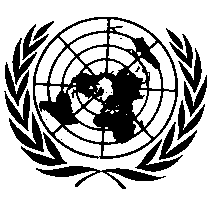 UNITED NATIONSAnnex 3, Paragraph 3.4., amend to read:"3.4.	Chemical exposure and ambient-temperature pressure cycling test		…Pressure cycling is performed to the specified target pressures according to paragraph 2.2. of this Annex at 20 (±5) °C for the specified numbers of cycles. The glass wool pads are removed and the container surface is rinsed with water the final 10 cycles to specified final target pressure are conducted."E/ECE/324/Rev.2/Add.133/Amend.2−E/ECE/TRANS/505/Rev.2/Add.133/Amend.2E/ECE/324/Rev.2/Add.133/Amend.2−E/ECE/TRANS/505/Rev.2/Add.133/Amend.222 February 2017